Режим работы логопеда Гетц Ольги ДмитриевныПроводятся индивидуальные консультации для родителей обучающихся по предварительной записи на вахте школы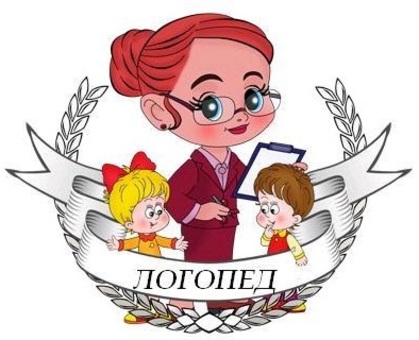 ПонедельникС 15.00 до 17.00СредаС 13.00 до 16.00